The City School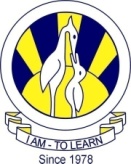 Boys Campus North Nazimabad  Revision WorksheetTOPIC:                         FunctionsQ.1: It is given that f(x) = 2x – 7 and g(x) = x(x – 6).       a) Find the value of f (- 5).      b) i) Obtain an expression for f-1(x).         ii) Find the value of f-1(15).     c) Find the value of x for which i) g(x) = 0,                                                      ii) f(x) = g(x).Q.2: Given that f(x) = (3x + 2) / x ,        a) find f(- 4)      b) find x when f(x) = 4,      c) write down the value of f-1(4).Q.3: a) Given that f(x) = 3x + 5, find f (3).       b) The function g is defined by g(x) = (2x – 3)(x + k). Given that g (0) = -15, find          i) k,                         ii) x such that g(x) = 0.Q.4: a) Given that f(x) = x2 – 2px + 3, find           i) f(- 2), giving your answer in terms of p,          ii) the value of p when f( - 2) = f(0).      b) Given that g(y) = y2 – 1, find g (a – 1) in its simplest form.Q.5: Given that f(x) = 3 – 2x / 3x, find       a) f(- 2),                     b) f-1(x). 